How to Create an Operating Agreement - QuestionnaireProvided by TheSMBGuide
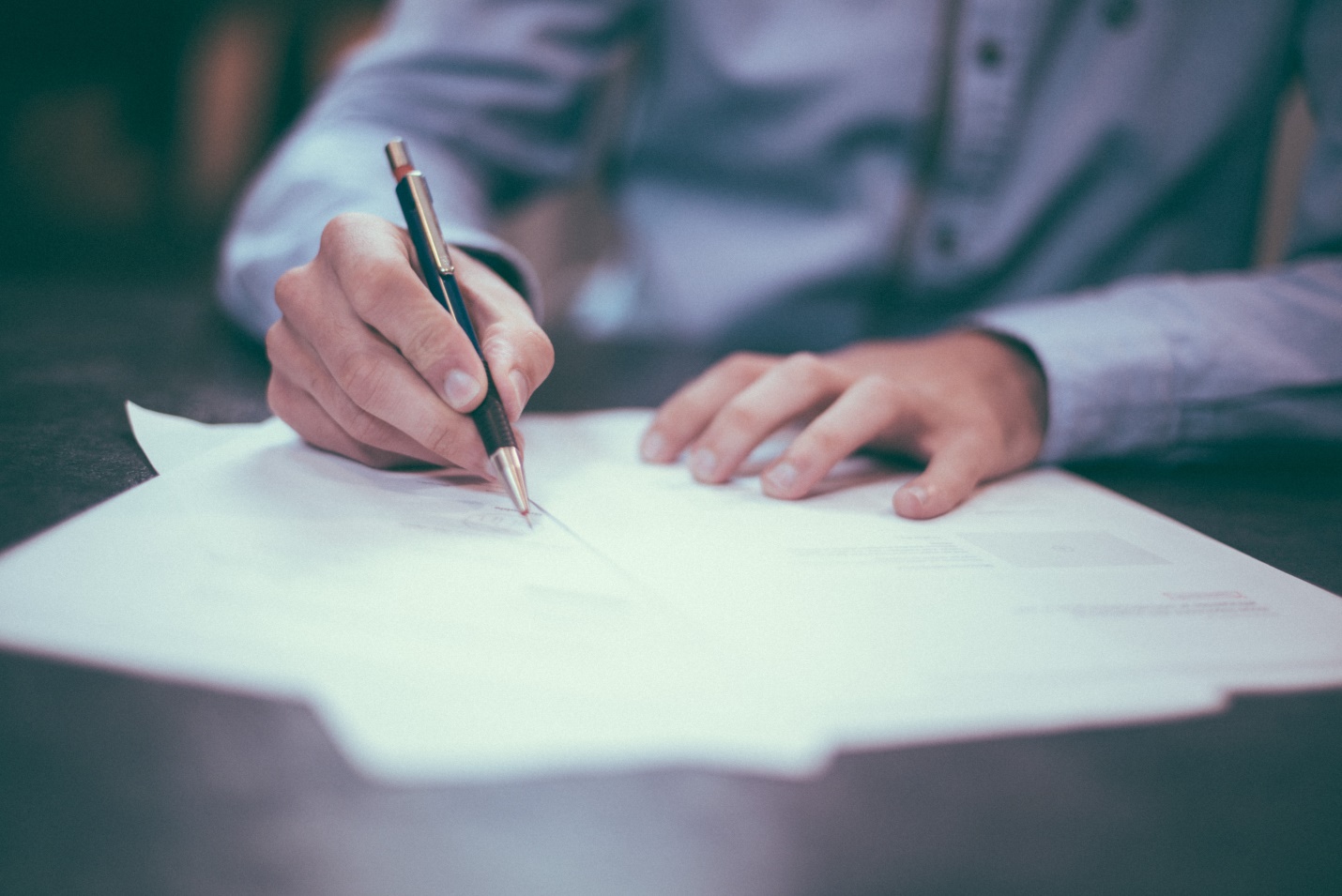 Do I need to have an Operating Agreement?Do I need to use a lawyer to draft an Operating Agreement?________________________________________________________________________What goes into an Operating Agreement?________________________________________________________________________How will my taxes be managed?________________________________________________________________________Are there any special provisions I need to make?________________________________________________________________________How much does it cost to form an Operating Agreement?________________________________________________________________________Can I act as my own agent?________________________________________________________________________Where is my official working location?________________________________________________________________________Where can I find an LLC Operating Agreement?________________________________________________________________________